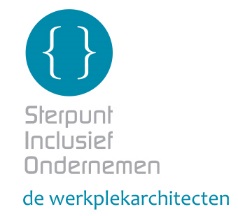 Te mailen door de aanbieder naar juan.caballero@sfverhuizingen.be binnen de drie maanden na het einde van de opleiding samen met de factuur.ofwel ‘Belg’, ofwel ‘EU’ (Europese Unie), ofwel ‘andere’(2)	ofwel LO= Lager onderwijs, ofwel LSO= Lager secundair onderwijs, ofwel HSO= Hoger secondair onderwijs, ofwel HS= Hogere studies (3)	vul het jaar in waarin de werknemer bij jou in dienst trad(4)	P-kaarthouder, ofwel S-kaarthouder met minstens 75 gepresteerde werkdagen in de laatste 12 maanden voorafgaand de opleiding Voor echt verklaard,											Handtekening taalcoach: Naam organisatie die de taalondersteuning aanvraagt:Naam organisatie die de taalondersteuning aanvraagt:RSZ-nummer:  Contactpersoon:DatumDatumDatumDatumDatum…../…../.....…../…../.....…../…../.....…../…../.....…../…../.....van – tot (uren)van – tot (uren)van – tot (uren)van - tot (uren)van - tot (uren)Naam deelnemerRijksregister-nummerNationa-liteit(1)Scholings-niveau(2)In dienst bij de werkgever sinds(3)P/S- kaarthouder4)voormiddag…….. - ........namiddag…….. - ........voormiddag…….. - ........namiddag…….. - ........voormiddag…….. - ........namiddag…….. - ........voormiddag…….. - ........namiddag…….. - ........voormiddag…….. - ........namiddag…….. - ........Aanwezig: X Afwezig: 0